Римские термы: прайс лист – 2018Низкий сезон 			Высокий сезон14.01 – 30.03.2018			30.03. – 13.05.201813.05. – 05.08.2018			05.08. – 04.11.201804.11. – 24.12.2018			24.12. – 13.01.2019Программа пребывания только с питанием (ВВ, HB, FB) на чел/день включает:Размещение в номере выбранной категории;Питание согласно выбора по системе «Шведский стол» в ресторане «Цезарь Фердинанд»;Неограниченное купание в термальных бассейнах комплекса; Неограниченное посещение фитнес клуба комплекса; Бесплатное пользование халатом и тапочками;Питьевой курс термальной воды;Анимационная программа;Бесплатный  Wi-Fi на всей территории комплекса;Бесплатная парковка в гараже отеля;Живая музыка в баре отеля Rimske Dvor**** (пятница - суббота);Посещение музея «Римские Термы».Программа пребывания с лечением (HBT, FBT) на чел/день включает: Размещение в номере выбранной категории;Вступительная консультация врача, составление индивидуальной программы лечения;3 x лечебная процедура/ день (по выбору врача с учетом показаний);Питание согласно выбора по системе «Шведский стол» в ресторане «Цезарь Фердинанд»;Неограниченное купание в термальных бассейнах комплекса; Неограниченное посещение фитнес клуба комплекса; Бесплатное пользование халатом и тапочками;Питьевой курс термальной воды;Анимационная программа;Бесплатный  Wi-Fi на всей территории комплекса;Бесплатная парковка в гараже отеля;Живая музыка в баре отеля Rimske Dvor**** (пятница - суббота);Посещение музея «Римские Термы».Стоимость размещения для ДЕТЕЙ*:Ребенок 0 – 5.99 лет с двумя взрослыми в номере без доп. кровати: БЕСПЛАТНО;Ребенок 0 – 5.99 лет с двумя взрослыми в номере на дополнительной кровати: 19 €/день;Ребенок 0 – 5.99 лет с одним взрослым в номере на основном месте: 25 €/день;Ребенок 6 –13.99 лет с одним взрослым в номере на основном месте: 40% скидка от цены взрослого на основном месте;Ребенок 6 -   9.99 лет с двумя взрослыми в номере на дополнительной кровати: 30 €/день;Ребенок 10 -13.99 лет с двумя взрослыми в номере на дополнительной кровати: 38 €/день;Ребенок 14 лет и старше – по цене взрослого;Детская кроватка (baby cot): 8 €/день.ДОПЛАТЫ**: Размещение в двухместном номере как SNGL use: плюс 25 € к стоимости основного места;Вход в сауну: 15 € чел./день;Дополнительная кровать (в номерах, где это возможно): минус 10% от стоимости основного места;Room service: 20 % от стоимости взрослого на основном месте; Полный пансион дети (0 -13.99): 13 € чел./день; Late check-out (с 12.00 до 15.00): 30 €/ номер; Размещение с домашними животными (вес до 7 кг) возможно только в отеле Zdraviliški dvor: 15 €/день; Туристическая такса: 1,27 € чел./день (оплачивается при бронировании).ДОПЛАТА ЗА НОВОГОДНИЙ УЖИН 31.12.2017/2018**:Новогодняя программа в ресторане «София» - 150 € /чел. (от 14 лет и старше);Новогодняя программа в ресторане «София» -   75 € /чел. (дети 6 -13.99);  Новогодняя программа в ресторане «София» -   БЕСПЛАТНО (дети 0 -5.99);  Новогодняя программа с DJ в «Café Victoria» - 130€ /чел. (от 14 лет и старше);Новогодняя программа с DJ в «Café Victoria» - 65€ /чел. (дети 6 -13.99);Новогодняя программа с DJ в «Café Victoria» - БЕСПЛАТНО (дети 0 -5.99). * стоимость включает размещение детей с питанием полупансион;**доплаты не комиссионные, цена нетто.Просим обратить Ваше внимание, что лечение детей возможно с 6 лет. Лечебная программа для ребенка будет составлена только после первичной консультации врача медицинского центра «Valetuda» комплекса Rimske-Terme.     Туристическая      компания      SOLEANS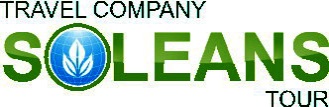 Москва, м Улица 1905 года, ул. Анатолия Живова 6, тел. (495) 232 32 25 / 978 15 17E – mail: soleans@sovintel.ru     www.soleanstour.ruSOFIJIN DVOR ****ВалютаSOFIJIN DVOR ****ВалютаBBНизкий сезонBBВысокий сезонHBНизкий сезонHBВысокий сезонFBНизкий сезонFBВысокий сезонHB + 3 x лечебная процедура/ деньмин. 7 ночейНизкий сезонHB + 3 x лечебная процедура/ деньмин. 7 ночейВысокий сезонHB + 3 x лечебная процедура/ деньмин. 7 ночейВысокий сезонFB + 3 x лечебная процедура/ деньмин. 7 ночейНизкий сезонFB + 3 x лечебная процедура/ деньмин. 7 ночейВысокий сезонSNGLEU6572778792102103114114116129DBL standardEU53596774808991101101105116DBL standard  BalkonyEU58647179859496106106109121DBL standard ТerrassaEU626976848999100111111114126App standardEU6774808994104105116116118131App standard BalkonyEU7179859497108109121121122135App with SaunaEU808994104119107131131132146RIMSKI DVOR ****ВалютаRIMSKI DVOR ****ВалютаBBНизкий сезонBBВысокий сезонHBНизкий сезонHBВысокий сезон FBНизкий сезонFBВысокий сезонHB + 3 x лечебная процедура/ деньмин. 7 ночейНизкий сезонHB + 3 x лечебная процедура/ деньмин. 7 ночейВысокий сезонFB + 3 x лечебная процедура/ деньмин. 7 ночейНизкий сезонFB + 3 x лечебная процедура/ деньмин. 7 ночейВысокий сезонFB + 3 x лечебная процедура/ деньмин. 7 ночейВысокий сезонDBL standard TwinEU5055637077858897101112112Suite  standardEU6875819095105106117119132132Suite with JacuzziEU778590100104115115127128142142Suite with Jacuzzi & SaunaEU144160162180176195187207200222222ZDRAVILIŠKI DVOR ****ВалютаZDRAVILIŠKI DVOR ****ВалютаBBНизкий сезонBBВысокий сезонHBНизкий сезонHBВысокий сезон FBНизкий сезонFBВысокий сезонHB + 3 x лечебная процедура/ деньмин. 7 ночейНизкий сезонHB + 3 x лечебная процедура/ деньмин. 7 ночейВысокий сезонFB + 3 x лечебная процедура/ деньмин. 7 ночейНизкий сезонFB + 3 x лечебная процедура/ деньмин. 7 ночейНизкий сезонFB + 3 x лечебная процедура/ деньмин. 7 ночейВысокий сезонSNGLEU57637078849395105108108120DBL standardEU45505965728083929797107App standardEU59657280869597107110110122App with SaunaEU6370778590100101112115115127